สรุปสาระสำคัญการประชุมกรมการพัฒนาชุมชน  ผ่านระบบ TV พช.ครั้งที่ 8/2565วันพฤหัสบดี ที่ 25 สิงหาคม 2565สำนักงานพัฒนาชุมชนอำเภอเมืองลำปาง จังหวัดลำปาง           ลงชื่อ                                ผู้รายงาน(นายทรงวุฒิ บัวเผื่อน)ตำแหน่ง อาสาพัฒนาภาพถ่ายการประชุมกรมการพัฒนาชุมชน ผ่านระบบ TV พช.ครั้งที่ 8/2565วันพฤหัสบดี ที่ 25 สิงหาคม 2565สำนักงานพัฒนาชุมชนอำเภอเมืองลำปาง จังหวัดลำปาง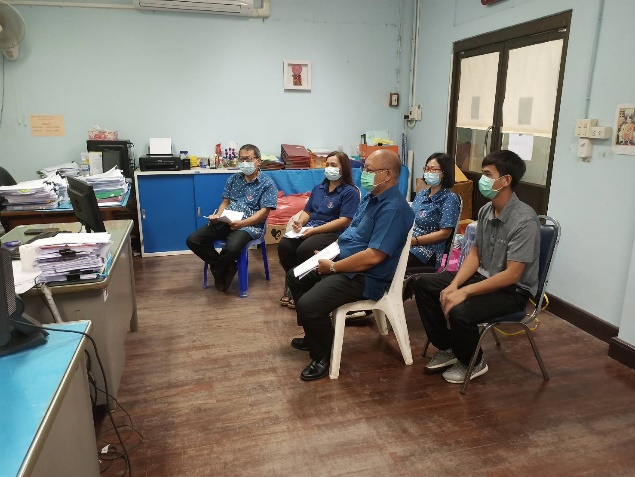 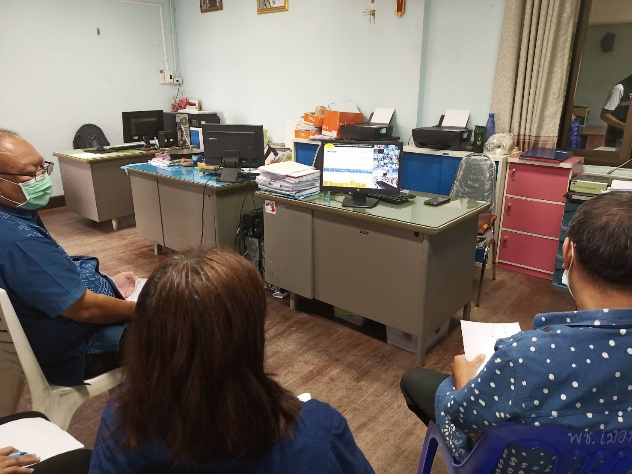 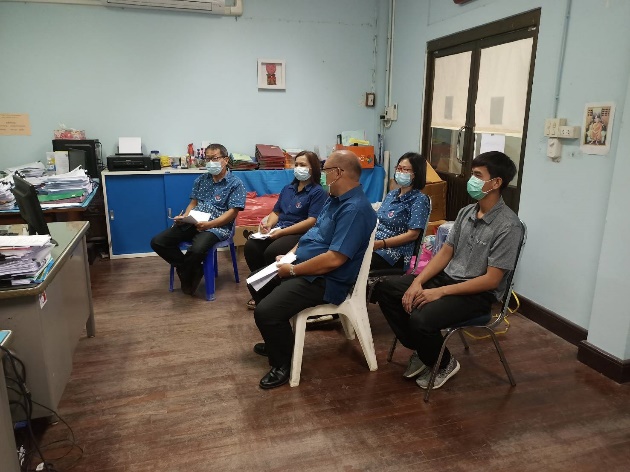 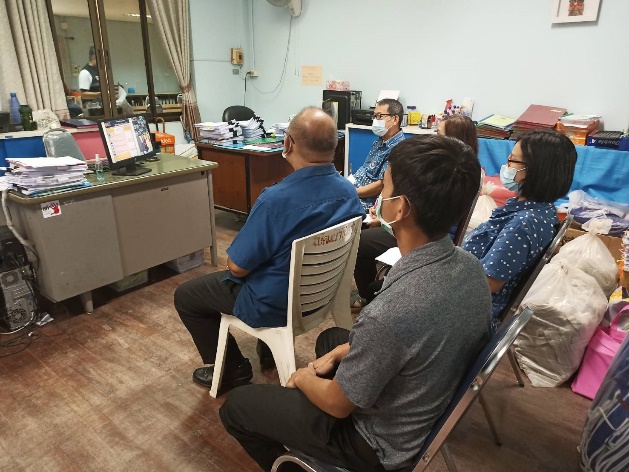 รายชื่อผู้เข้าร่วมประชุมกรมการพัฒนาชุมชน ผ่านระบบ TV พช.ครั้งที่ 8/2565วันพฤหัสบดี ที่ 25 สิงหาคม 2565 สำนักงานพัฒนาชุมชนอำเภอเมืองลำปาง จังหวัดลำปางที่ประเด็นข้อสั่งการหมายเหตุ1.การขับเคลื่อนการดำเนินงานขจัดความยากจนและพัฒนาคนทุกช่วงวัยอย่างยั่งยืนตามหลักปรัชญาของเศรษฐกิจพอเพียงให้ดำเนินการตามตัวชี้วัด พร้อมบันทึกและตรวจสอบข้อมูลการขับเคลื่อนการดำเนินงานขจัดความยากจนและพัฒนาคนทุกช่วงวัยอย่างยั่งยืน ตามหลักปรัชญาของเศรษฐกิจพอเพียง ให้ถูกต้อง ครบถ้วน ตามเวลาที่กำหนด2.โครงการพัฒนาพื้นที่ต้นแบบการพัฒนาคุณภาพชีวิตตามหลักทฤษฎีใหม่รูปแบบ “โคก หนอง นา โมเดล”1.ให้จังหวัด ร่วมกับพื้นที่บริหารการใช้/การยืม ครุภัณฑ์ให้สอดคล้องกับผลผลิต โคก หนอง นา ร่วมกับแปลงอื่นๆ2. ให้ครัวเรือน โคก หนอง นา จัดกิจกรรมเอามื้อสามัคคี อย่างน้อยเดือนละ 1-2 ครั้ง3.การดำเนินงานกองทุนพัฒนาบทบาทสตรี1.ให้ตรวจสอบบัญชีเงินฝากธนาคาร และยืนยันยอดเงินคงเหลือกับธนาคาร2.เมื่อตรวจสอบแล้ว หากเป็นบัญชีเงินฝากที่เกี่ยวข้องกับ อกส.จ. ให้ดำเนินการดังนี้    - กรณียอดเงินเป็น ศูนย์ บาท ให้ดำเนินการปิดบัญชี    - กรณีมีเงินคงเหลือ หากเป็นเงินกองทุนพัฒนาบทบาทสตรี ให้ดำเนินการปิดบัญชี และนำเงินส่งฝากคลัง และโอนให้กรมการพัฒนาชุมชน3.กรณีเงินฝากไม่เกี่ยวข้องกับ อกส.จ. ให้ชี้แจงพร้อมแนบหลักฐานประกอบ4.ดำเนินการให้แล้วเสร็จ และรายงานให้กรมทราบ4.โครงการแก้ไขปัญหาความยากจนขอให้จังหวัดดำเนินการรายงานภาวะหนี้สินและฐานะการเงินโครงการแก้ไขปัยหาความยากจน (กขคจ.) ประจำปี 2565 และรายงานให้กรมฯทราบภายในวันจันทร์ที่ 5 กันยายน 25655.การพัฒนาเศรษฐกิจฐานรากและประชารัฐ1. ขอให้มีการปรับปรุงแนวทางตัวอย่างของบริษัทที่ประสบความสำเร็จจากที่ประชุมของบริษัทฯ ระดับภาคที่ผ่านมา ให้เกิดผลเป็นรูปธรรม2. ให้มีการจัดประชุม คสป. และบริษทประชารัฐฯ เป็นประจำ สม่ำเสมอ6.โครงการประกวดผ้าลายพระราชทาน “ผ้าขิดลายนารีรัตนราชกัญญา”ให้จังหวัดประสานกับผู้รับจ้างส่งผ้าของแต่ละกลุ่ม เพื่อเตรียมการประกวดลำดับที่ชื่อ - สกุลตำแหน่งลายมือชื่อหมายเหตุ